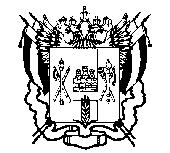 МИНИСТЕРСТВО ОБЩЕГО И ПРОФЕССИОНАЛЬНОГО ОБРАЗОВАНИЯ РОСТОВСКОЙ ОБЛАСТИгосударственное казенное общеобразовательное учреждение Ростовской области«Таганрогская специальная школа№1»№ФИОДата рожденияГод поступленияГод выпускаДальнейшее обучениеДальнейшее обучение1Байгушев Артем Владимирович16.10.199320022012-2013Работает ООО «Балтика»Работает ООО «Балтика»2Муратов Иван Сергеевич20.10.199620032012-2013г. Таганрог «Политехнический колледж»г. Таганрог «Политехнический колледж»3Притула Екатерина Борисовна03.10.199220042012-2013г. Москва «Политехнический колледж»г. Москва «Политехнический колледж»4Гаджиев Мамед Раус-оглы5.01.199020022012-2013работаетработает5Ткаченко Яна Игоревна19.02.199219982012-2013В отпуске по уходу за ребенкомВ отпуске по уходу за ребенком6Мамченко Никита Сергеевич199320002012-2013Казанский национальный исследовательский технический университет им.А.Н.Тупалева (КАИ)Казанский национальный исследовательский технический университет им.А.Н.Тупалева (КАИ)7Масловская Галина Евгеньевна199220102012-2013В отпуске по уходу за ребенкомВ отпуске по уходу за ребенком8Хасаншин Михаил Иванович199420002012-2013ФГБОУЦ ВПО «Российский государственный гидрометеорологический университет»г.ТуапсеФГБОУЦ ВПО «Российский государственный гидрометеорологический университет»г.Туапсе9Чернявский Артем Сергеевич199220002012-2013г. Санкт-Петербург, ученик мастера-штукатураг. Санкт-Петербург, ученик мастера-штукатура10Булай Владимир Анатольевич14.12. 1994г2002 год2015г.2015г.ООО «Версаль» (мастер-ювелир)11Джокло Анна Павловна07.09.1997г.2013 год2015г.2015г.ТаганрогМедицинский колледж(сестринское отделение)12КовалевАлексей Витальевич15.11.1994г.2000 год2015г.2015г.ООО «Версаль» (мастер-ювелир)13Попрыгин ДмитрийАнатольевич2.12.1993г.2001 год2015г.2015г.ООО «Оникс»мастер14Фокина Алена Романовна30.04.1994г.2002 год 2015г.2015г.В отпуске по уходу за ребенком